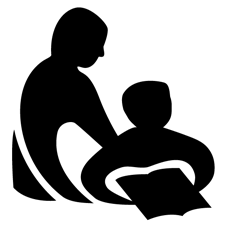 Wisconsin Department of Public InstructionCONTINUING EDUCATION ACTIVITY REPORTPI-2453 (Rev. 09-16)Wisconsin Department of Public InstructionCONTINUING EDUCATION ACTIVITY REPORTPI-2453 (Rev. 09-16)Wisconsin Department of Public InstructionCONTINUING EDUCATION ACTIVITY REPORTPI-2453 (Rev. 09-16)Wisconsin Department of Public InstructionCONTINUING EDUCATION ACTIVITY REPORTPI-2453 (Rev. 09-16)INSTRUCTIONS: Complete and submit annually to your library system validator along with the Annual Summation of Continuing Education Activities, Form PI-2454. Refer to the Certification Manual for Wisconsin Public Library Directors for assistance at http://dpi.wi.gov/pld/certification. INSTRUCTIONS: Complete and submit annually to your library system validator along with the Annual Summation of Continuing Education Activities, Form PI-2454. Refer to the Certification Manual for Wisconsin Public Library Directors for assistance at http://dpi.wi.gov/pld/certification. INSTRUCTIONS: Complete and submit annually to your library system validator along with the Annual Summation of Continuing Education Activities, Form PI-2454. Refer to the Certification Manual for Wisconsin Public Library Directors for assistance at http://dpi.wi.gov/pld/certification. INSTRUCTIONS: Complete and submit annually to your library system validator along with the Annual Summation of Continuing Education Activities, Form PI-2454. Refer to the Certification Manual for Wisconsin Public Library Directors for assistance at http://dpi.wi.gov/pld/certification. INSTRUCTIONS: Complete and submit annually to your library system validator along with the Annual Summation of Continuing Education Activities, Form PI-2454. Refer to the Certification Manual for Wisconsin Public Library Directors for assistance at http://dpi.wi.gov/pld/certification. INSTRUCTIONS: Complete and submit annually to your library system validator along with the Annual Summation of Continuing Education Activities, Form PI-2454. Refer to the Certification Manual for Wisconsin Public Library Directors for assistance at http://dpi.wi.gov/pld/certification. INSTRUCTIONS: Complete and submit annually to your library system validator along with the Annual Summation of Continuing Education Activities, Form PI-2454. Refer to the Certification Manual for Wisconsin Public Library Directors for assistance at http://dpi.wi.gov/pld/certification. I. GENERAL INFORMATIONI. GENERAL INFORMATIONName Last, First, MiddleName Last, First, MiddleName Last, First, MiddleName Last, First, MiddleName Last, First, MiddleName Last, First, MiddleName Last, First, MiddleName Last, First, MiddleName Last, First, MiddleName Last, First, MiddleName Last, First, MiddleMailing Address Street / PO Box, City, State, ZIPMailing Address Street / PO Box, City, State, ZIPMailing Address Street / PO Box, City, State, ZIPMailing Address Street / PO Box, City, State, ZIPMailing Address Street / PO Box, City, State, ZIPMailing Address Street / PO Box, City, State, ZIPMailing Address Street / PO Box, City, State, ZIPMailing Address Street / PO Box, City, State, ZIPMailing Address Street / PO Box, City, State, ZIPMailing Address Street / PO Box, City, State, ZIPMailing Address Street / PO Box, City, State, ZIPMailing Address Street / PO Box, City, State, ZIPII. CONTINUING EDUCATION ACTIVITY DESCRIPTIONII. CONTINUING EDUCATION ACTIVITY DESCRIPTIONII. CONTINUING EDUCATION ACTIVITY DESCRIPTIONII. CONTINUING EDUCATION ACTIVITY DESCRIPTIONTitle of ProgramCollection Development Tips & TricksTitle of ProgramCollection Development Tips & TricksTitle of ProgramCollection Development Tips & TricksTitle of ProgramCollection Development Tips & TricksTitle of ProgramCollection Development Tips & TricksTitle of ProgramCollection Development Tips & TricksTitle of ProgramCollection Development Tips & TricksTitle of ProgramCollection Development Tips & TricksTitle of ProgramCollection Development Tips & TricksTitle of ProgramCollection Development Tips & TricksTitle of ProgramCollection Development Tips & TricksDescription of ProgramA panel of Winnefox staff discuss practical tools & techniques to build & maintain a well-rounded collection for a library. To include hands-on training in analytics and reporting software, overview of weeding, and resources for selection.Description of ProgramA panel of Winnefox staff discuss practical tools & techniques to build & maintain a well-rounded collection for a library. To include hands-on training in analytics and reporting software, overview of weeding, and resources for selection.Description of ProgramA panel of Winnefox staff discuss practical tools & techniques to build & maintain a well-rounded collection for a library. To include hands-on training in analytics and reporting software, overview of weeding, and resources for selection.Description of ProgramA panel of Winnefox staff discuss practical tools & techniques to build & maintain a well-rounded collection for a library. To include hands-on training in analytics and reporting software, overview of weeding, and resources for selection.Description of ProgramA panel of Winnefox staff discuss practical tools & techniques to build & maintain a well-rounded collection for a library. To include hands-on training in analytics and reporting software, overview of weeding, and resources for selection.Description of ProgramA panel of Winnefox staff discuss practical tools & techniques to build & maintain a well-rounded collection for a library. To include hands-on training in analytics and reporting software, overview of weeding, and resources for selection.Description of ProgramA panel of Winnefox staff discuss practical tools & techniques to build & maintain a well-rounded collection for a library. To include hands-on training in analytics and reporting software, overview of weeding, and resources for selection.Description of ProgramA panel of Winnefox staff discuss practical tools & techniques to build & maintain a well-rounded collection for a library. To include hands-on training in analytics and reporting software, overview of weeding, and resources for selection.Description of ProgramA panel of Winnefox staff discuss practical tools & techniques to build & maintain a well-rounded collection for a library. To include hands-on training in analytics and reporting software, overview of weeding, and resources for selection.Description of ProgramA panel of Winnefox staff discuss practical tools & techniques to build & maintain a well-rounded collection for a library. To include hands-on training in analytics and reporting software, overview of weeding, and resources for selection.Description of ProgramA panel of Winnefox staff discuss practical tools & techniques to build & maintain a well-rounded collection for a library. To include hands-on training in analytics and reporting software, overview of weeding, and resources for selection.Relationship of Program to Present Position or Career AdvancementRelationship of Program to Present Position or Career AdvancementRelationship of Program to Present Position or Career AdvancementRelationship of Program to Present Position or Career AdvancementRelationship of Program to Present Position or Career AdvancementRelationship of Program to Present Position or Career AdvancementRelationship of Program to Present Position or Career AdvancementRelationship of Program to Present Position or Career AdvancementRelationship of Program to Present Position or Career AdvancementRelationship of Program to Present Position or Career AdvancementRelationship of Program to Present Position or Career AdvancementActivity DatesActivity DatesActivity DatesLocationLocationLocationLocationLocationNumber of Contact HoursNumber of Contact HoursNumber of Contact HoursFrom Mo./Day/Yr.12/5/2023From Mo./Day/Yr.12/5/2023To Mo./Day/Yr.12/5/2023Oshkosh Public LibraryOshkosh Public LibraryOshkosh Public LibraryOshkosh Public LibraryOshkosh Public LibraryTechnology If any1.00Technology If any1.00Total2.0Provider If applicableWinnefox Library SystemProvider If applicableWinnefox Library SystemProvider If applicableWinnefox Library SystemProvider If applicableWinnefox Library SystemProvider If applicableWinnefox Library SystemProvider If applicableWinnefox Library SystemProvider If applicableWinnefox Library SystemProvider If applicableWinnefox Library SystemProvider If applicableWinnefox Library SystemProvider If applicableWinnefox Library SystemProvider If applicableWinnefox Library SystemCategory Check one, attach written summary if applicable	A.	Credit Continuing Education Attach formal documentation from the sponsoring agency.	B.	Noncredit Continuing Education	C.	Self-directed Continuing EducationCategory Check one, attach written summary if applicable	A.	Credit Continuing Education Attach formal documentation from the sponsoring agency.	B.	Noncredit Continuing Education	C.	Self-directed Continuing EducationCategory Check one, attach written summary if applicable	A.	Credit Continuing Education Attach formal documentation from the sponsoring agency.	B.	Noncredit Continuing Education	C.	Self-directed Continuing EducationCategory Check one, attach written summary if applicable	A.	Credit Continuing Education Attach formal documentation from the sponsoring agency.	B.	Noncredit Continuing Education	C.	Self-directed Continuing EducationCategory Check one, attach written summary if applicable	A.	Credit Continuing Education Attach formal documentation from the sponsoring agency.	B.	Noncredit Continuing Education	C.	Self-directed Continuing EducationCategory Check one, attach written summary if applicable	A.	Credit Continuing Education Attach formal documentation from the sponsoring agency.	B.	Noncredit Continuing Education	C.	Self-directed Continuing EducationCategory Check one, attach written summary if applicable	A.	Credit Continuing Education Attach formal documentation from the sponsoring agency.	B.	Noncredit Continuing Education	C.	Self-directed Continuing EducationCategory Check one, attach written summary if applicable	A.	Credit Continuing Education Attach formal documentation from the sponsoring agency.	B.	Noncredit Continuing Education	C.	Self-directed Continuing EducationCategory Check one, attach written summary if applicable	A.	Credit Continuing Education Attach formal documentation from the sponsoring agency.	B.	Noncredit Continuing Education	C.	Self-directed Continuing EducationCategory Check one, attach written summary if applicable	A.	Credit Continuing Education Attach formal documentation from the sponsoring agency.	B.	Noncredit Continuing Education	C.	Self-directed Continuing EducationCategory Check one, attach written summary if applicable	A.	Credit Continuing Education Attach formal documentation from the sponsoring agency.	B.	Noncredit Continuing Education	C.	Self-directed Continuing EducationIII. SIGNATUREIII. SIGNATUREI HEREBY CERTIFY that the information provided is true and correct to the best of my knowledge.I HEREBY CERTIFY that the information provided is true and correct to the best of my knowledge.I HEREBY CERTIFY that the information provided is true and correct to the best of my knowledge.I HEREBY CERTIFY that the information provided is true and correct to the best of my knowledge.I HEREBY CERTIFY that the information provided is true and correct to the best of my knowledge.I HEREBY CERTIFY that the information provided is true and correct to the best of my knowledge.I HEREBY CERTIFY that the information provided is true and correct to the best of my knowledge.I HEREBY CERTIFY that the information provided is true and correct to the best of my knowledge.I HEREBY CERTIFY that the information provided is true and correct to the best of my knowledge.I HEREBY CERTIFY that the information provided is true and correct to the best of my knowledge.I HEREBY CERTIFY that the information provided is true and correct to the best of my knowledge.I HEREBY CERTIFY that the information provided is true and correct to the best of my knowledge.Signature of ParticipantSignature of ParticipantSignature of ParticipantSignature of ParticipantSignature of ParticipantSignature of ParticipantSignature of ParticipantSignature of ParticipantSignature of ParticipantDate Signed Mo./Day/Yr.Date Signed Mo./Day/Yr.Date Signed Mo./Day/Yr.